FORMULARZ ZGŁASZANIA UWAG DO PROJEKTUPROGRAMU OCHRONY ŚRODOWISKA GMINY ŁADZICE NA LATA 2022-2027 WRAZ Z PROJEKTEM PROGNOZY ODDZIAŁYWANIA NA ŚRODOWISKO.KLAUZULA INFORMACYJNA O PRZETWARZANIU DANYCH OSOBOWYCHW związku z wejściem w życie Rozporządzenia Parlamentu Europejskiego i Rady (UE) 2016/679 z dnia 27.04.2016 r., w sprawie ochrony osób fizycznych w związku z przetwarzaniem danych osobowych i w sprawie swobodnego przepływu takich danych oraz uchylenia dyrektywy 95/46/WE, na podstawie art. 13 ust. 1 i 2 informuję, że: 1. Administratorem danych osobowych jest Wójt Gminy Ładzice z siedzibą w Ładzicach ul. Wyzwolenia 36, 97- 561 Ładzice.. 2. Administrator wyznaczył Inspektora Ochrony Danych, z którym można się skontaktować pod adresem e-mail: iod@ladzice.plSzanowni Państwo!Zakończył się zasadniczy etap prac związanych z opracowaniem Programu Ochrony Środowiska dla Gminy Ładzice na lata 2022-2027 wraz z Prognozą oddziaływania na środowisko. Zwracamy się do Państwa z prośbą o przedstawienie opinii oraz ewentualnych sugestii zmian w ramach prezentowanego projektu Programu Ochrony Środowiska dla Gminy Ładzice na lata 2022-2027 wraz z Prognozą oddziaływania na środowisko - poprzez wypełnienie i odesłanie formularza. Gromadzenie uwag potrwa do 14 czerwca 2022 r. Po zakończeniu procesu i analizie przedstawionych uwag opracowana zostanie finalna wersja dokumentów.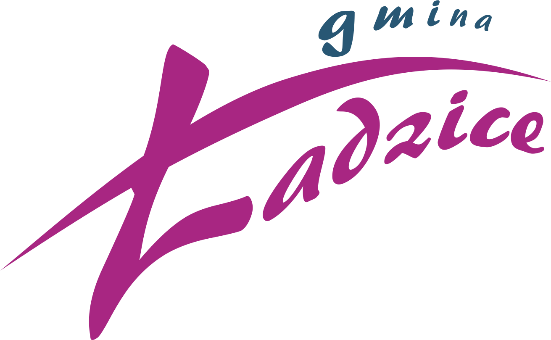 Lp.Część dokumentu, 
do którego odnosi się uwaga (ze wskazaniem konkretnego fragmentu dokumentu – nr celu, działania, strony itp.)Treść uwagi (opinia, propozycja zmiany, wykreślenia lub uzupełnienia)Uzasadnienie uwagi12Informacja o osobie zgłaszającejInformacja o osobie zgłaszającejImię i nazwiskoReprezentowana organizacja / instytucja 
(jeśli dotyczy)Dane kontaktowe (w przypadku konieczności doprecyzowania uwagi, podanie dobrowolne)